БАШҠОРТОСТАН  РЕСПУБЛИКАҺЫ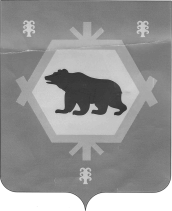 БӨРЙӘН РАЙОНЫ МУНИЦИПАЛЬ РАЙОНЫНЫҢ  ТИМЕР  АУЫЛ СОВЕТЫ  АУЫЛ  БИЛӘМӘҺЕ  СОВЕТЫ СОВЕТ СЕЛЬСКОГО ПОСЕЛЕНИЯ  ТИМИРОВСКИЙ СЕЛЬСОВЕТ МУНИЦИПАЛЬНОГО РАЙОНА БУРЗЯНСКИЙ  РАЙОНРЕСПУБЛИКИ  БАШКОРТОСТАН    КАРАР                                                                         РЕШЕНИЕ «03» февраль  2017 йыл                    № 27-13-81                            «03»февраля 2017  годаО деятельности сельского поселения Тимировский сельсоветмуниципального района Бурзянский район Республики Башкортостанза 2016 год      Заслушав и обсудив доклад главы сельского поселения “ О деятельности сельского поселения Тимировский сельсовет муниципального района Бурзянский район Республики Башкортостан за 2016 год”, Совет сельского поселения Тимировский сельсовет муниципального района Бурзянский район Республики Башкортостан Решил:     1.Доклад главы сельского поселения Тимировский сельсовет  муниципального района Бурзянский район Республики Башкортостан“ О деятельности сельского поселения Тимировский сельсовет муниципального района Бурзянский район Республики Башкортостан за 2016 год” принять к сведению.      2.Поручить Администрации сельского поселения Тимировский сельсовет  муниципального района Бурзянский район Республики Башкортостан ознакомить население с докладом главы сельского поселения Тимировский сельсовет на отчетном  собрании.      3.Доклад обнародовать на стенде информации  администрации сельского поселения Тимировский сельсовет  муниципального района Бурзянский районГлава сельского поселения Тимировский сельсовет муниципального района Бурзянский район Республики Башкортостан                                                                   Р.К.Арслангужина      